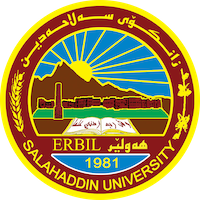 Academic Curriculum Vitae Personal Information:	Full Name: Media Salah Yaba AliAcademic Title: Assistant LecturerEmail: Media.Yaba@su.edu.krdMobile :0750736569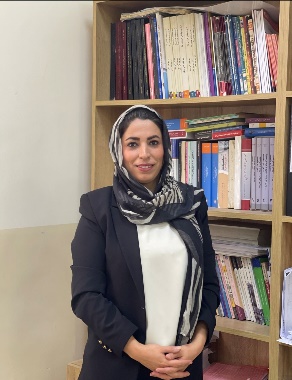 Education:  - Salahaddin University-Erbil, Collage of Administration and Economics, Iraq-Erbil   Master's Degree in Economics 2016 - Salahaddin University-Erbil, Collage of Administration and Economics, Iraq-Erbil    Bachelor's degree in Economics. 2009-2010Employment:-Assistant of Research at Salahaddin University-Erbil Apr 2011 -Salahaddin Uni. College of Admin. & Eco- Finance and banking Dept. Assist. Lecturer.2019Qualifications As an Assist. Lecturer in Banking and finance department I am responsible for: - 
Teaching theoretical  lecture to the students in international banking , consumer behavior and international financeIT qualificationsWord Microsoft, Excel, Access, Powerpoint, Spss.Language qualifications such as TOEFL, IELTS or any equivalentEnglish such as IELTS (5), language center- salahaddin university (Intermediate)Teaching experience:Teaching theoretical lecture to the students in international banking, consumer behavior and international financeComputer skills.Principle of economics  Research and publicationsConferences and courses attendedBest student research conference.Funding and academic awards List any bursaries, scholarships, travel grants or other sources of funding that you were awarded for research projects or to attend meetings or conferences.Professional memberships Kurdistan Teachers Union Kurdistan Economist Syndicate2011Professional Social Network Accounts:List your profile links of ReserchGate, LinkedIn, etc.